Работа с электронной цифровой подписью (ЭЦП) ГУП МФ РТ (ключами, электронной цифровой подписью)Настройка браузера ChromeНастройка браузера FirefoxУстановка модуля «Модуль Государственные закупки» для работы с ЭЦПВведение Определения, используемые в Инструкции:УЦ –Удостоверяющий Центр Министерства финансов Республики Таджикистан, осуществляет выпуск ключей на защищенных носителях для работы с электронной цифровой подписью для юридических и физических лиц.Электронная цифровая подпись (ЭЦП) – набор электронных цифровых символов, созданный средствами электронной цифровой подписи и подтверждающий достоверность электронного документа, его принадлежность и неизменность содержания.Ключи электронной цифровой подписи, ключ – открытый и закрытый ключ, файлы содержащие информацию о владельце электронной цифровой подписи и обеспечивающие формирование электронной цифровой подписи.Владелец ключа - физическое или юридическое лицо, на имя которого выдано регистрационное свидетельства, правомерно владеющее закрытым ключом, соответствующим открытому ключу, указанному в регистрационном свидетельстве.ИНН - индивидуальный идентификационный номер физического лица или организацииПользователь системы электронных государственных закупок– учетная запись представителя участника системы электронных государственных закупок, автоматически создаваемая при регистрации физического лица на веб-портале электронных закупок.Выдача ключей для авторизации (входа) и электронной цифровой подписи документов осуществляется в Государственном унитарном предприятии Министерства финансов Республики Таджикистан.Для выдачи необходимо …. (процедура выдачи должна быть описана ГУП МФ РТ)Ключи (файлы ключей) электронной цифровой подписи выдаются на физических носителях – токенах (флеш-накопитель с защитой от изменения данных).Ниже приведены примеры внешнего вида токенов:Рутокен: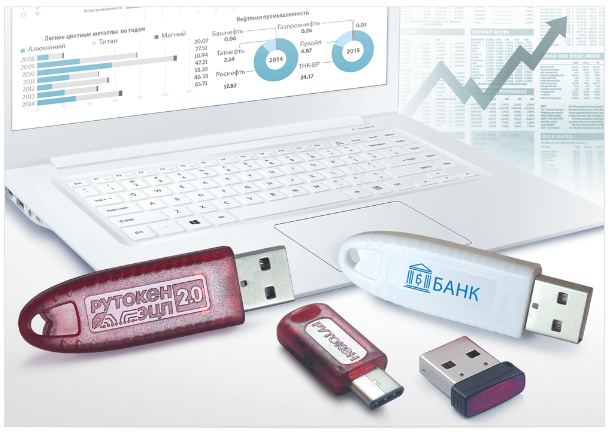 Jacarta: 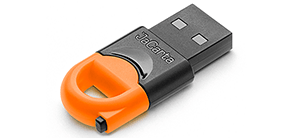 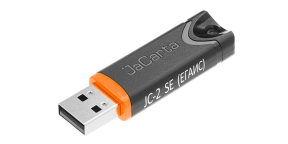 Установка программного обеспечения для работы с ЭЦПДля работы с персонального компьютера в Windows с защищенными носителями (флеш-картами) Jacarta, необходимо:Установить программное обеспечение:JaCartaUnifiedClient_2.12.2.2260_win-x64_ru-Ru.exe (Единый клиент JaCarta, прилагается в архиве) Данное программное обеспечение существует для Linux и MacOS, файлы для скачивания размещены на сайте производителя https://www.aladdin-rd.ru/support/downloads/jacartaJC-WebClient_4.3.1.1513_Microsoft_Windows.exe (прилагается в архиве)Скачать JC-WebClient для Linux и MacOS можно с сайта производителя https://www.aladdin-rd.ru/catalog/jcwebclient1) JaCartaUnifiedClient_2.12.2.2260_win-x64_ru-Ru.exe (Единый клиент JaCarta) – это программное обеспечение обеспечивающее распознавание токена JaCarta/eToken и обеспечивающее обработку электронной цифровой подписи для данных устройств.Детальное руководство пользователя по работе с Единым клиентом JaCarta прилагается в архиве.Для установки JaCartaUnifiedClient необходимо найти файл в файловой системе и запустить его двойным кликом левой кнопкой мыши на файле: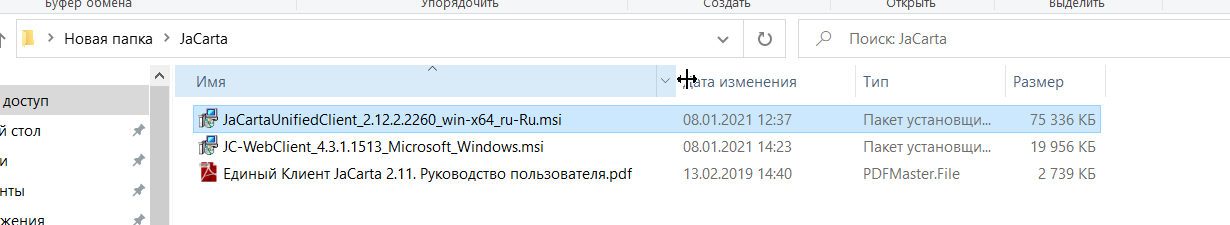 Откроется окно установки: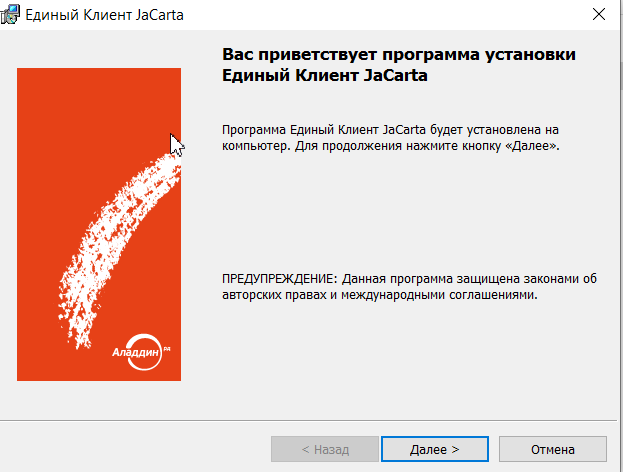 Нажимаем Далее: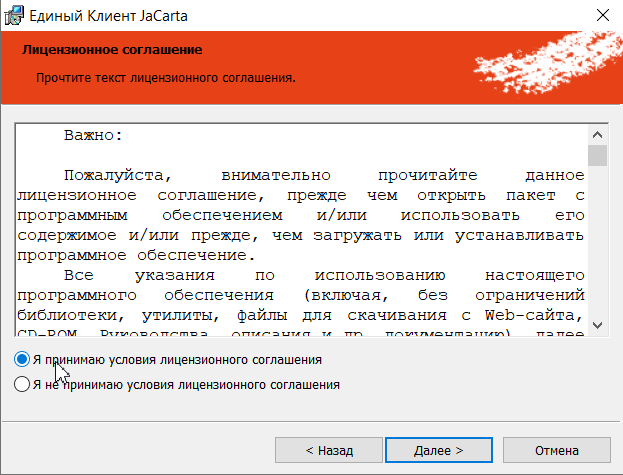 Выбираем «Я принимаю условия лицензионного соглашения» и нажимаем Далее: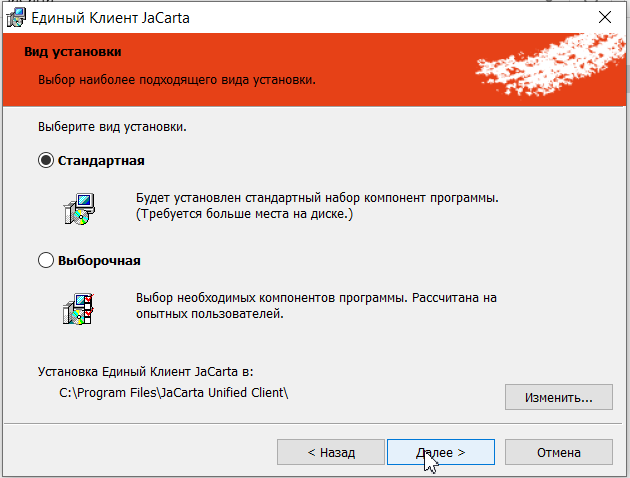 Выбираем «Стандартная» и нажимаем «Далее»: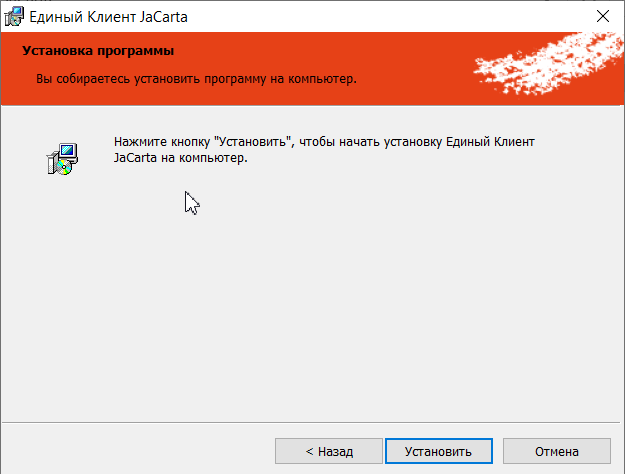 Нажимаем «Установить» (если необходимо дополнительно подтверждаем установку):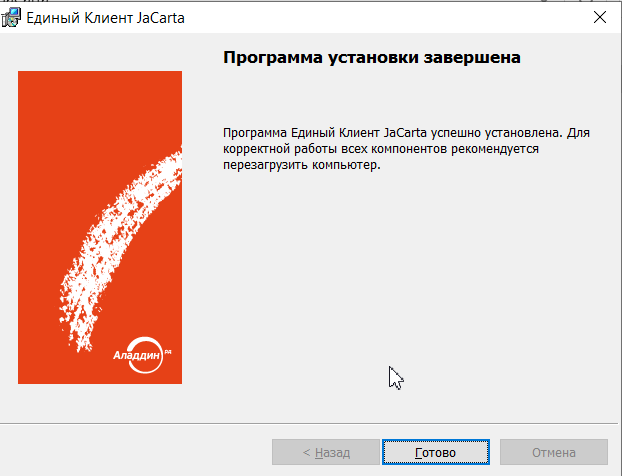 Нажимаем «Готово»: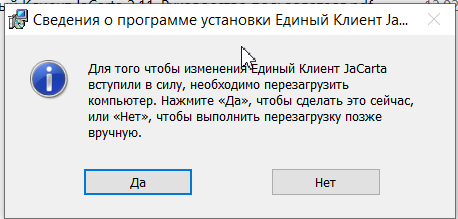 Нажимаем «Да» и перезагружаем компьютер.После перезагрузки в системном трее должен появиться значок «JaCarta»: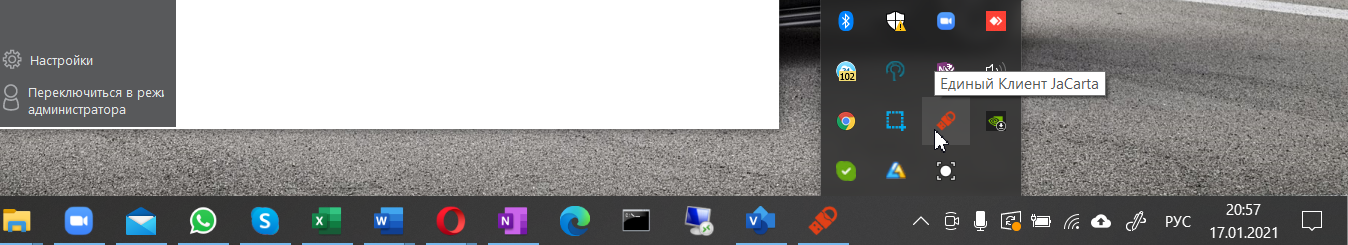 Если данного значка нет, то перейдите в меню «Пуск» и запустите данное приложение:Найдите папку «Аладдин Р.Д.» и щелкните по значку «Единый клиент JaCarta»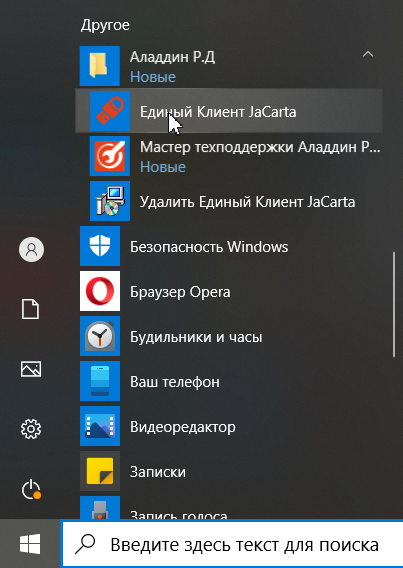 Запустится Единый клиент JaCarta, где при подключении своего токена (защищенного носителя), вы сможете увидеть информацию о нем.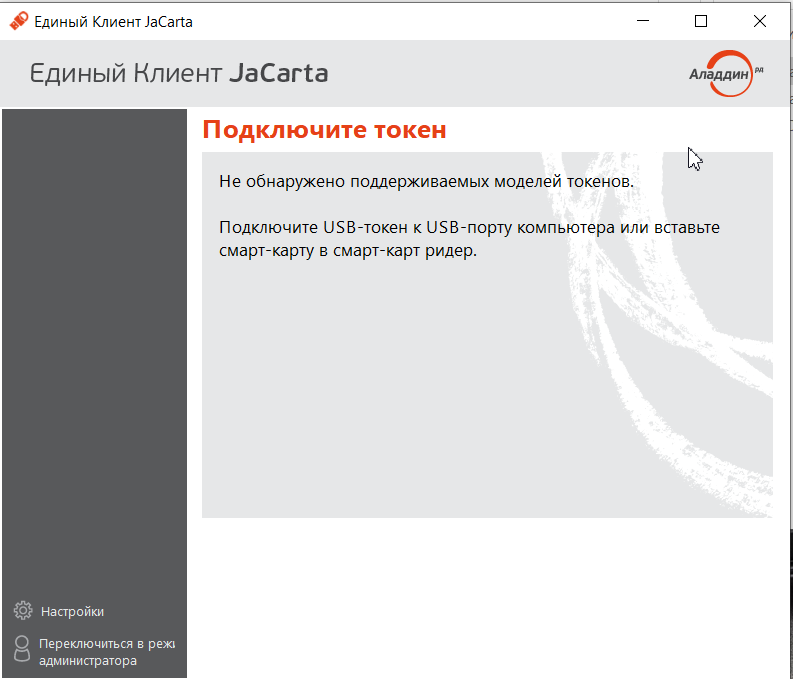 2) JC-WebClient – (веб-клиент JaCarta) программное обеспечение, предоставляющее возможность информационной системе электронных государственных закупок через ваш Браузер (Google Chrome, Mozilla Firefox, Internet Explorer и т.д.) взаимодействовать с токеном для работы с ключами и формирования электронной цифровой подписи.Для установки JC-WebClient необходимо найти файл в файловой системе и запустить его двойным кликом левой кнопкой мыши на файле: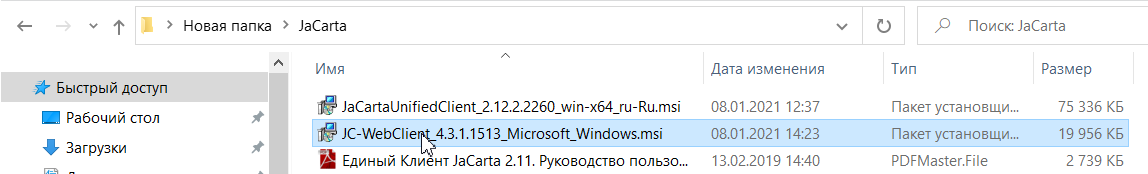 Отобразится окно мастера установки: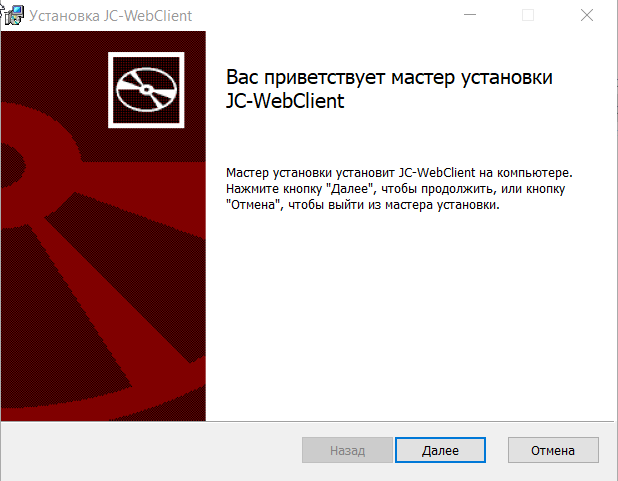 В появившемся окне мастера установки нажмите «Далее»: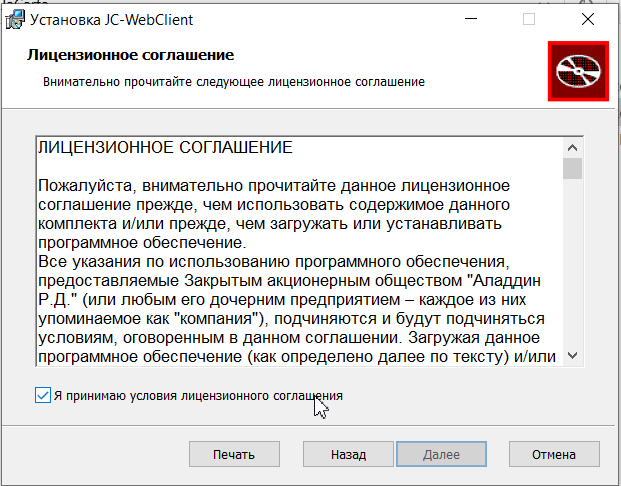 Нажмите «Я принимаю условия лицензионного соглашения» и нажмите «Далее»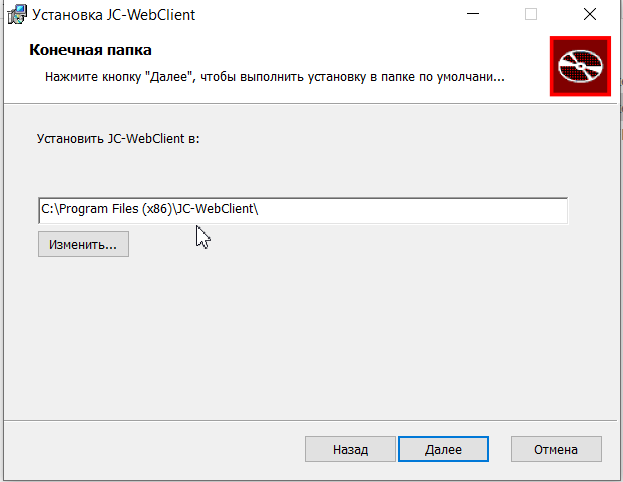 Нажмите «Далее»: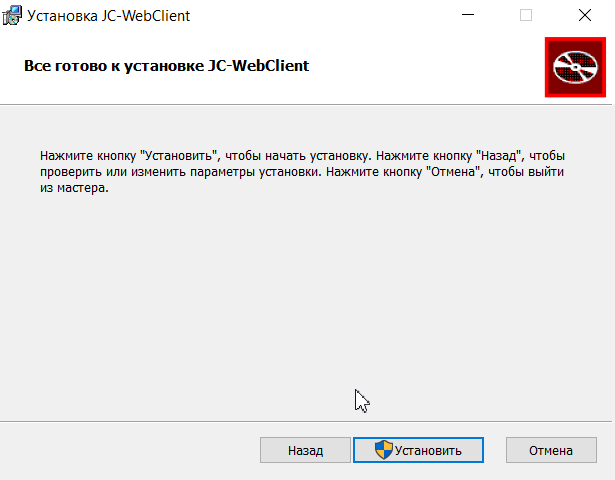 Нажмите кнопку «Установить»: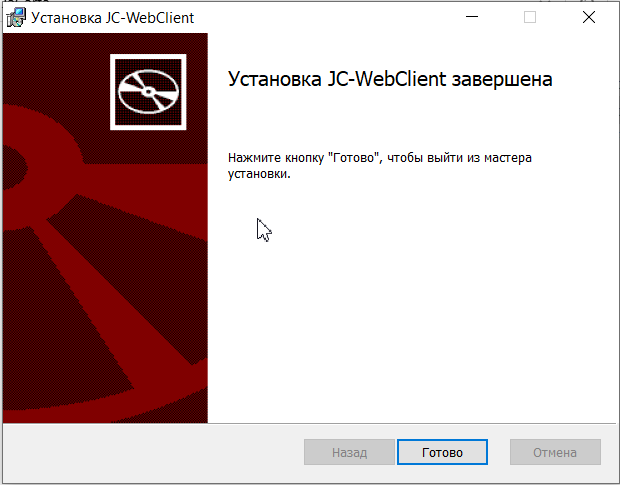 Нажмите «Готово».На этом установка программного обеспечения завершена.После установки в меню появятся следующие пункты: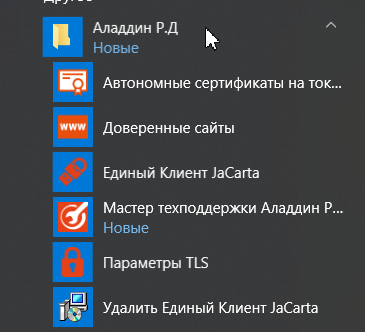 После успешной установки обоих программ можно подключать токен с записанными на него  в УЦ ключами электронной цифровой подписи.Настройка РутокенДля работы с персонального компьютера в Windows с защищенными носителями (флеш-картами) Рутокен, необходимо:Установить программное обеспечение:rtDrivers.exe (Драйвер Рутокен для Windows, прилагается в архиве) Данное программное обеспечение существует для Linux и MacOS, файлы для скачивания размещены на сайте производителя https://www.rutoken.ru/support/download/mac/, https://www.rutoken.ru/support/download/nix/ RutokenPlugin.msi (Рутокен Плагин для Windows, прилагается в архиве)Скачать RutokenPlugin для Linux и MacOS можно с сайта производителя https://www.rutoken.ru/support/download/rutoken-plugin/ для firefox версии 74 и выше нужно установить плагин адаптер https://addons.mozilla.org/ru/firefox/addon/adapter-rutoken-plugin/Полная инструкция производителя по использованию Рутокен размещена по адресу https://dev.rutoken.ru/pages/viewpage.action?pageId=724501991) rtDrivers.exe (Драйвер Рутокен для Windows) – это программное обеспечение обеспечивающее распознавание токена Рутокен и обеспечивающее обработку электронной цифровой подписи для данных устройств.Чтобы установить комплект драйверов:Запустите программу установки rtDrivers.exe и нажмите «Установить».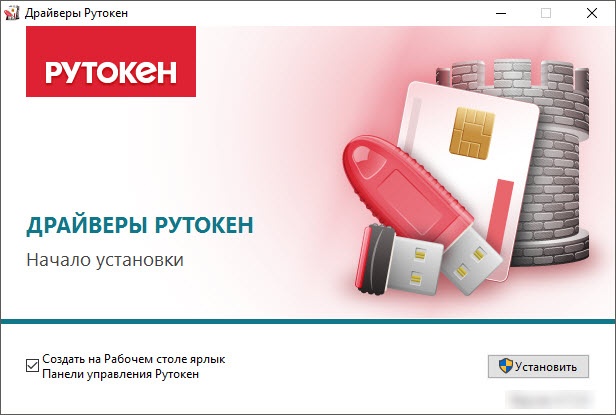 В окне с запросом на разрешение вносить изменения на компьютере нажмите «Да». В результате запустится процесс установки.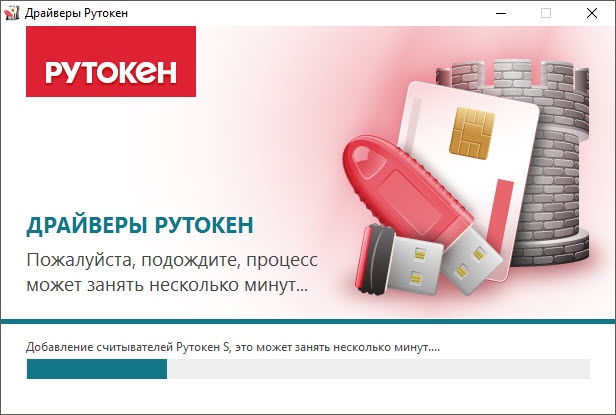 Дождитесь завершения этого процесса и нажмите «Закрыть».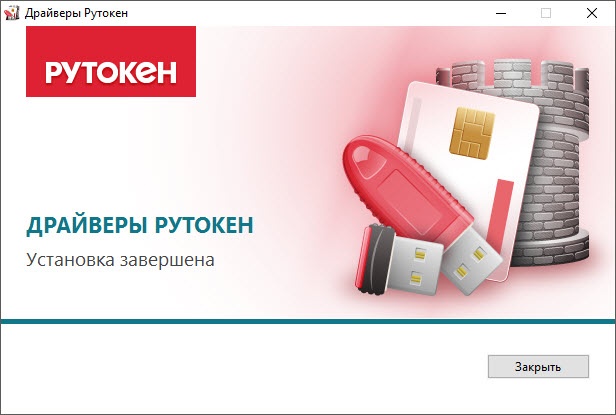 Подключите Рутокен к компьютеру и продолжите работу с ним.RutokenPlugin.msi – (веб-клиент JaCarta) программное обеспечение, предоставляющее возможность информационной системе электронных государственных закупок через ваш Браузер (Google Chrome, Mozilla Firefox, Internet Explorer и т.д.) взаимодействовать с токеном для работы с ключами и формирования электронной цифровой подписи.Запустите Рутокен Плагин для установки. Откроется окно «Установка Рутокен Плагин».Нажмите Далее.
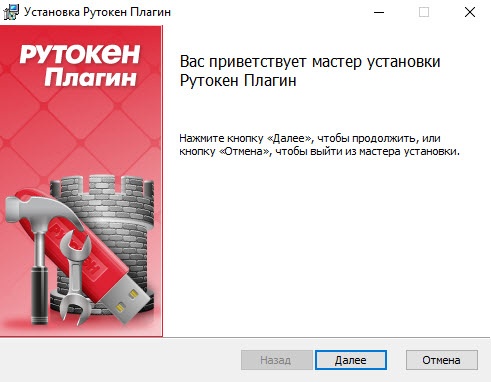 На следующем этапе установки выберите область установки Рутокен Плагина:а. чтобы Рутокен Плагин был доступен только текущему пользователю необходимо установить переключатель в положение Установка для текущего пользователя;б. чтобы Рутокен Плагин был доступен всем пользователям компьютера необходимо установить переключатель в положение Установка для всех пользователей компьютера (доступно для пользователей с правами администратора).
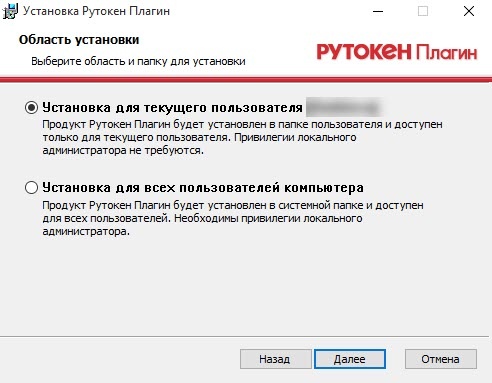 Нажмите «Далее».Чтобы запустить процесс установки нажмите Установить.
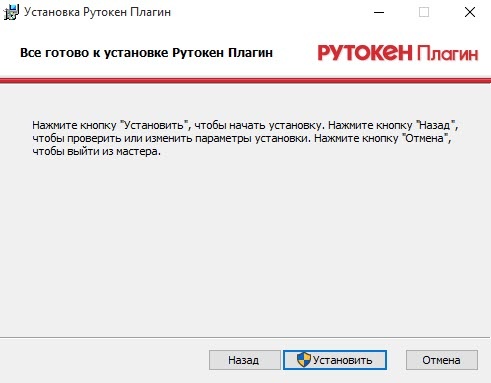 Дождитесь окончания процесса установки и нажмите «Готово». В результате программа Рутокен Плагин будет установлена.После корректной установки у вас появятся следующие пункты в меню быстрого запуска.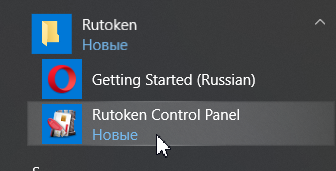 Вход в систему с ключами ЭЦП:Для авторизации (входа) перейдите на страницу авторизации и выберите «Войти по ЭЦП»: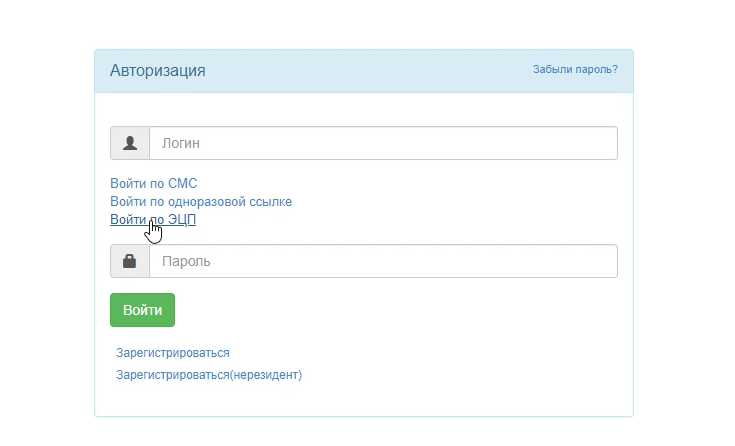 В открывшемся окне выберите свой ключ и нажмите «ОК»: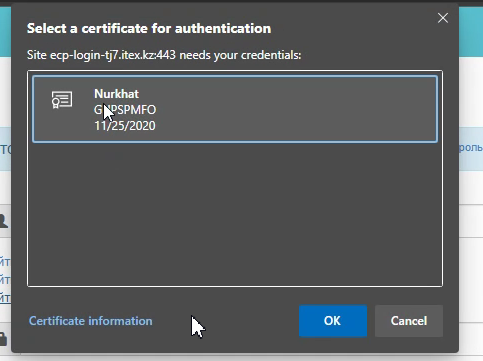 После выбора ключа укажите пароль к ключу и нажмите «ОК»: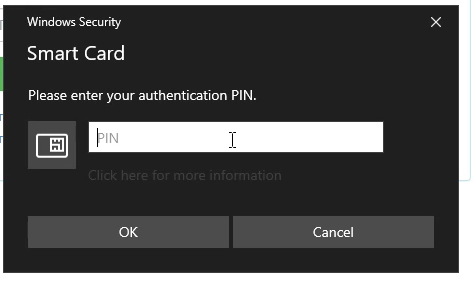 После ввода пароля – в случае если вы зарегистрированы, то вам отобразится личный кабинет.Если вы не зарегистрированы, то вам отобразится форма регистрации пользователя.Если ключ недействителен, то вам отобразится ошибка входа в систему. В этом случае вам необходимо будет перевыпустить ключ.Подписание документов в системе.Для подписания документов необходимо перейти к загрузке документов: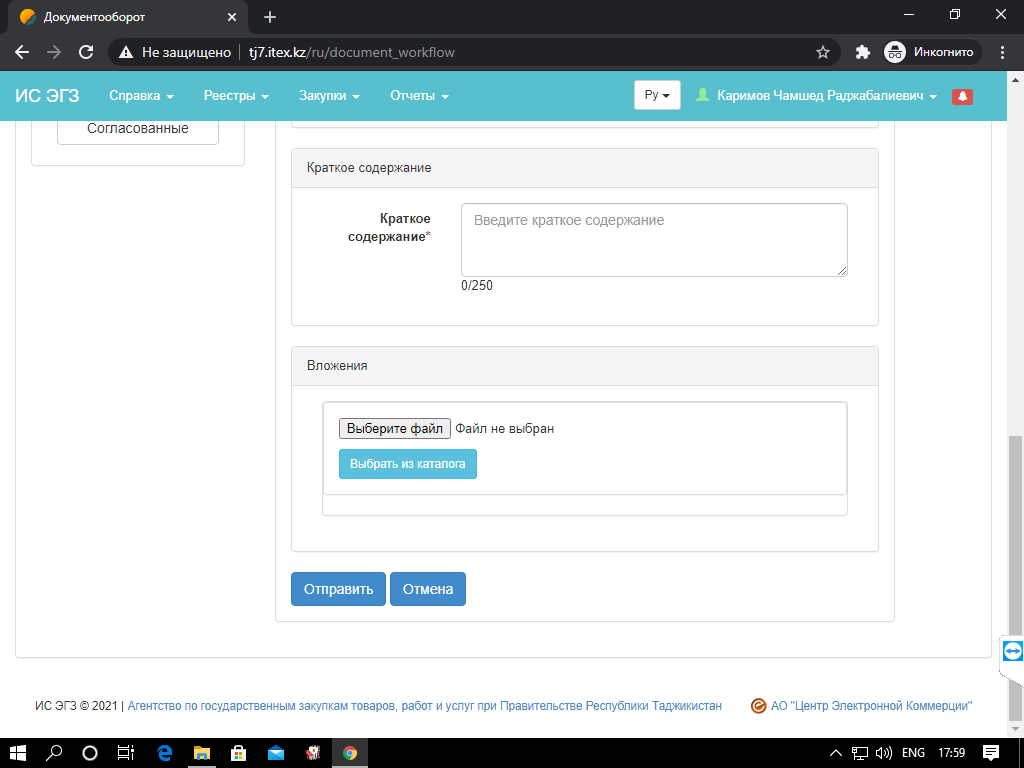 Нажмите «Выбрать файл»: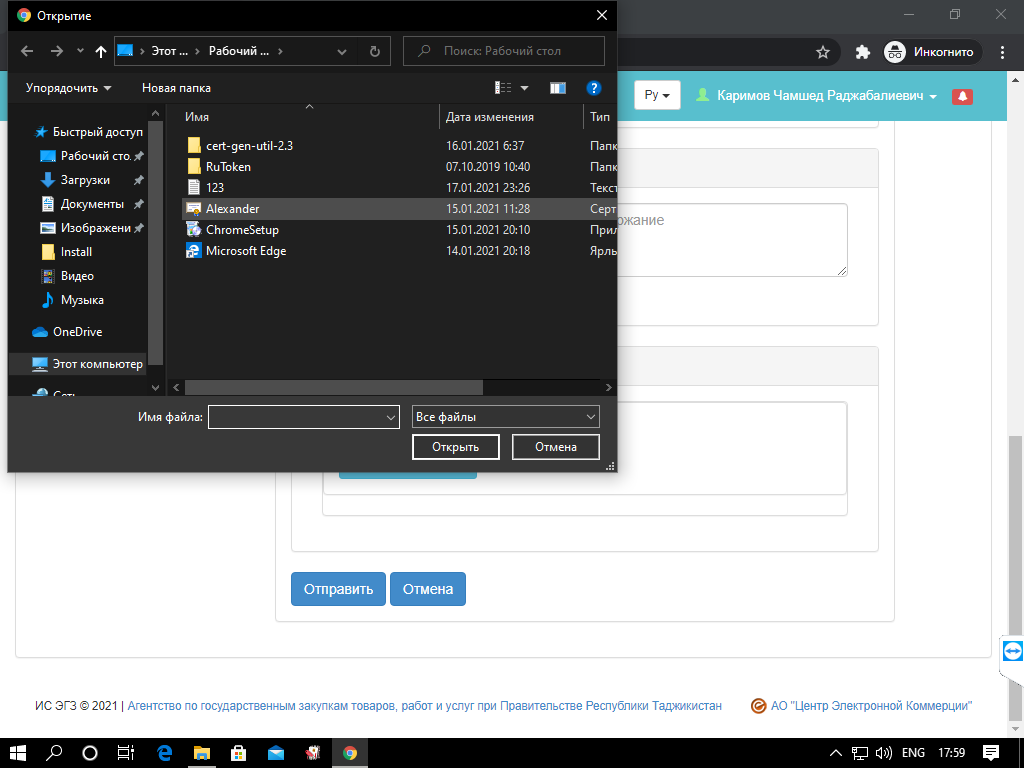 В открывшемся окне выберите необходимый файл и нажмите «Открыть»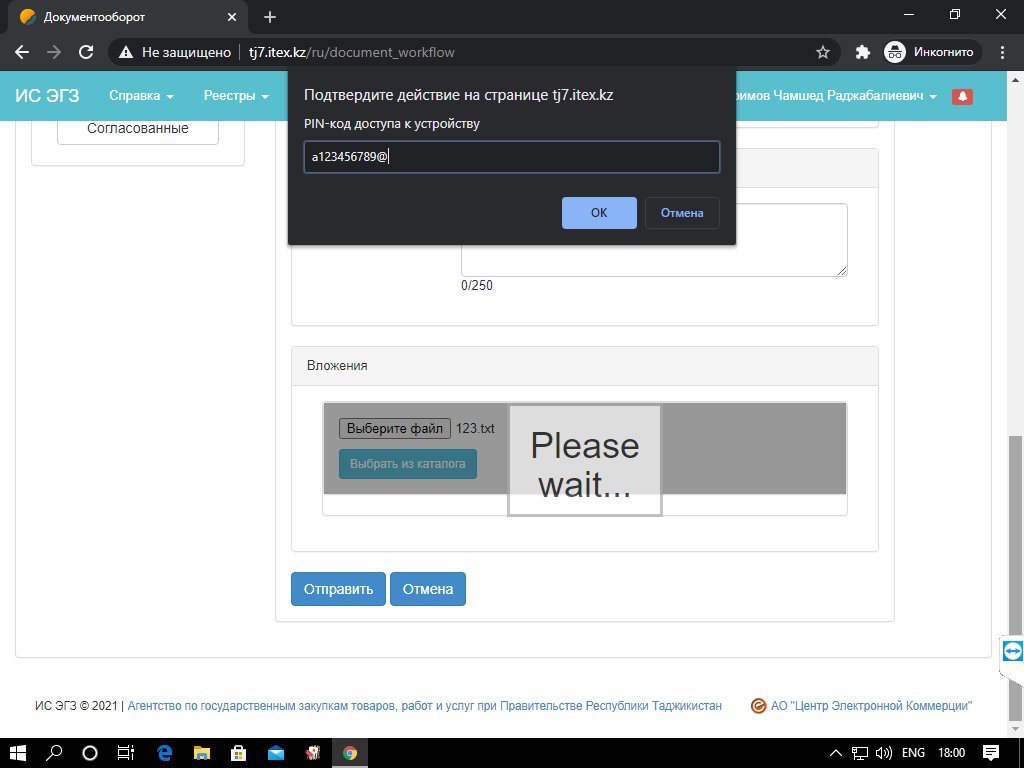 Система автоматически выберет действующий сертификат, пользователя под кем вы зашли в систему.После выбора файла, откроется окно для ввода пароля от сертификата.После ввода пароля, файл будет подписан автоматически и отобразит результаты проверок файла: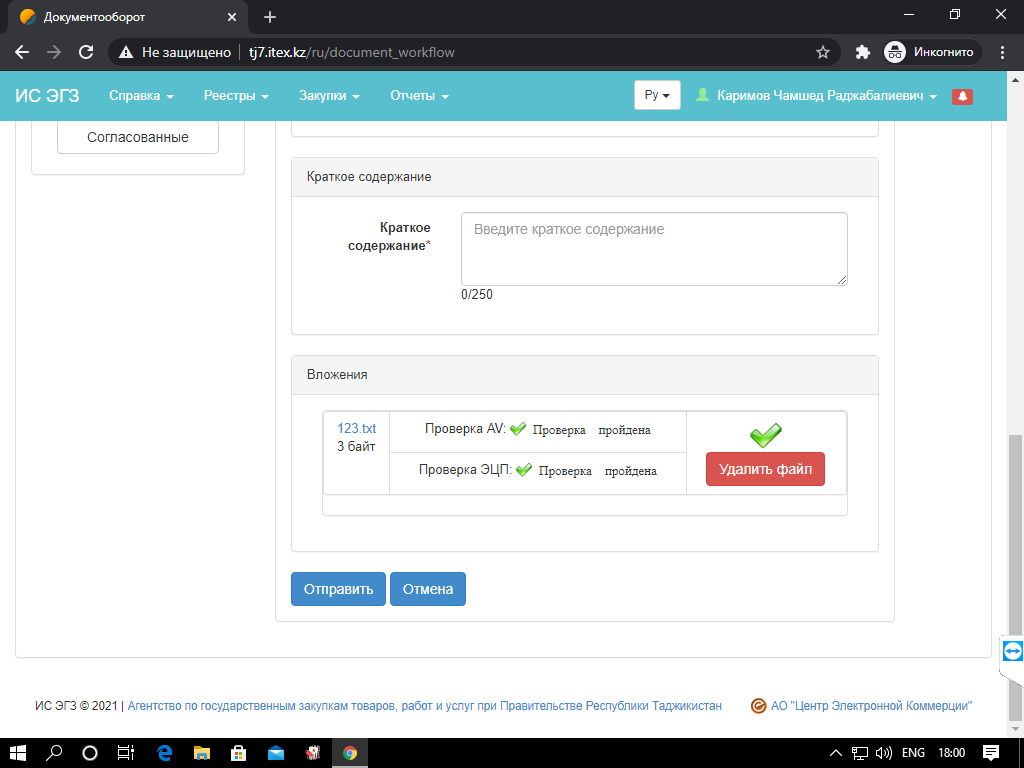 